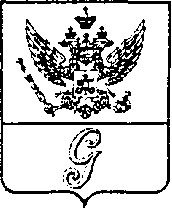 СОВЕТ ДЕПУТАТОВ МУНИЦИПАЛЬНОГО ОБРАЗОВАНИЯ«ГОРОД ГАТЧИНА»ГАТЧИНСКОГО МУНИЦИПАЛЬНОГО РАЙОНАЧЕТВЕРТОГО СОЗЫВАРЕШЕНИЕ от 28 сентября 2022 года                                                                                             № 36О награждении Почетным дипломомСовета депутатов МО «Город Гатчина»                 На основании решения совета председателей постоянных комиссий совета депутатов МО «Город Гатчина» от 21 сентября 2022 года, в соответствии с решением совета депутатов МО «Город Гатчина» от 24 февраля 2021 года № 10 «Об утверждении  Положения  «О Почетном дипломе совета депутатов МО «Город Гатчина»,  Почетной грамоте и Благодарности Главы МО «Город Гатчина»», руководствуясь Уставом муниципального образования «Город Гатчина», совет депутатов МО «Город Гатчина» Р Е Ш И Л:        1.  За большой личный вклад в развитие системы жилищно-коммунального хозяйства и местного самоуправления города Гатчины наградить Почетным дипломом совета депутатов МО «Город Гатчина» Петрова Алексея Николаевича, депутата  совета депутатов МО «Город Гатчина» трёх созывов.    2. Настоящее решение вступает в силу с момента его принятия и подлежит официальному опубликованию.Глава МО «Город Гатчина» - председатель совета депутатов МО «Город Гатчина»                                                              В.А. Филоненко                                                   